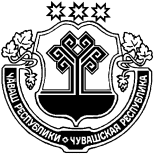 О внесении изменений в решение Собрания депутатов Кульгешского сельского поселения Урмарского района  Чувашской Республики от 10 декабря   2019 года № 114 «О бюджете Кульгешского сельского поселения Урмарского района Чувашской Республики на 2020 год и на плановый период 2021и 2022 годов»В соответствии с Уставом Кульгешского сельского поселения Урмарского района Чувашской Республики  Собрание депутатов Кульгешского сельского поселения Урмарского района Чувашской Республики р е ш и л о:Внести в решение Собрания депутатов Кульгешского сельского поселения Урмарского района Чувашской Республики от 10 декабря  2019 года № 114  «О бюджете Кульгешского сельского поселения Урмарского района Чувашской Республики на 2020 год и на плановый период 2021 и 2022 годов»  следующие изменения:Статья 1.в статье 1:    в части 1: в абзаце втором  слова «3228872 рублей» заменить словами «3658714 рублей», слова «1770472 рубля» заменить словами «1950314 рублей», слова «1750972 рублей» заменить словами «1760722 рублей»;в абзаце  третьем  слова «3228872 рублей»  заменить словами «3658714 рублей»;2) в статье 5:внести изменения и дополнения в приложение 3 согласно приложению 1 к настоящему Решению.3) в статье 6:в части 1:внести изменения и дополнения в приложения 5,7,9 согласно приложениям 2-4 к настоящему Решению;4) исключить статью 9;5) статьи 10-12 считать статьями 9-11 соответственно;Статья 2.Настоящее Решение вступает в силу со дня его официального опубликования и распространяется  на правоотношения, возникшие с 1 января 2020 года.Председатель Собрания депутатов Кульгешского сельского поселения Урмарского района Чувашской Республики                                               В.Н. БорцовГлава Кульгешского сельского поселения Урмарского района Чувашской Республики                                                         О.С. Кузьмин ЧУВАШСКАЯ РЕСПУБЛИКА УРМАРСКИЙ РАЙОН  ЧĂВАШ  РЕСПУБЛИКИ ВǍРМАР РАЙОНĚЧУВАШСКАЯ РЕСПУБЛИКА УРМАРСКИЙ РАЙОН  КӖЛКЕШ ЯЛ    ТĂРĂХӖНДЕПУТАТСЕН ПУХĂВĔ  ЙЫШĂНУ 28 февраля  2020 г. 125 №   Кĕлкеш ялĕСОБРАНИЕ ДЕПУТАТОВКУЛЬГЕШСКОГО СЕЛЬСКОГОПОСЕЛЕНИЯ РЕШЕНИЕ   28 февраля  2020 г. № 125  деревня КульгешиКӖЛКЕШ ЯЛ    ТĂРĂХӖНДЕПУТАТСЕН ПУХĂВĔ  ЙЫШĂНУ 28 февраля  2020 г. 125 №   Кĕлкеш ялĕПриложение 1 к решению о Собрания депутатов Кульгешского сельского поселения от 28.02.2020г. № 125Приложение 1 к решению о Собрания депутатов Кульгешского сельского поселения от 28.02.2020г. № 125Изменение прогнозируемых объемов поступлений доходов в бюджет Кульгешского сельского поселения на 2020 год, предусмотренного приложениями к решению Собрания депутатов Кульгешского сельского поселения Урмарского района Чувашской Республики "О бюджете Кульгешского сельского поселения Урмарского района Чувашской Республики на 2020 год и на плановый период 2021 и 2022 годов"Изменение прогнозируемых объемов поступлений доходов в бюджет Кульгешского сельского поселения на 2020 год, предусмотренного приложениями к решению Собрания депутатов Кульгешского сельского поселения Урмарского района Чувашской Республики "О бюджете Кульгешского сельского поселения Урмарского района Чувашской Республики на 2020 год и на плановый период 2021 и 2022 годов"Изменение прогнозируемых объемов поступлений доходов в бюджет Кульгешского сельского поселения на 2020 год, предусмотренного приложениями к решению Собрания депутатов Кульгешского сельского поселения Урмарского района Чувашской Республики "О бюджете Кульгешского сельского поселения Урмарского района Чувашской Республики на 2020 год и на плановый период 2021 и 2022 годов"Изменение прогнозируемых объемов поступлений доходов в бюджет Кульгешского сельского поселения на 2020 год, предусмотренного приложениями к решению Собрания депутатов Кульгешского сельского поселения Урмарского района Чувашской Республики "О бюджете Кульгешского сельского поселения Урмарского района Чувашской Республики на 2020 год и на плановый период 2021 и 2022 годов"(рублей)Коды бюджетной классификации Российской ФедерацииНаименование доходовСумма (увеличение, уменьшение (-)10000000000000000НАЛОГОВЫЕ И НЕНАЛОГОВЫЕ ДОХОДЫ, всего250000,00в том числе:11100000000000000ДОХОДЫ ОТ ИСПОЛЬЗОВАНИЯ ИМУЩЕСТВА, НАХОДЯЩЕГОСЯ В ГОСУДАРСТВЕННОЙ И МУНИЦИПАЛЬНОЙ СОБСТВЕННОСТИ, всего:250000,00из них:11105000000000120Доходы, получаемые в виде арендной либо иной платы за передачу в возмездное пользование государственного и муниципального имущества (за исключением имущества бюджетных и автономных учреждений, а также имущества государственных и муниципальных унитарных предприятий, в том числе казенных)250000,0020000000000000000БЕЗВОЗМЕЗДНЫЕ ПОСТУПЛЕНИЯ, всего179 842,0020200000000000000БЕЗВОЗМЕЗДНЫЕ ПОСТУПЛЕНИЯ ОТ ДРУГИХ БЮДЖЕТОВ БЮДЖЕТНОЙ СИСТЕМЫ РОССИЙСКОЙ ФЕДЕРАЦИИ, всего9 750,00в том числе:20204000000000100Иные межбюджетные трансферты9 750,0020700000000000100Прочие безвозмездные поступления170 092,00ВСЕГО ДОХОДОВ429 842,00